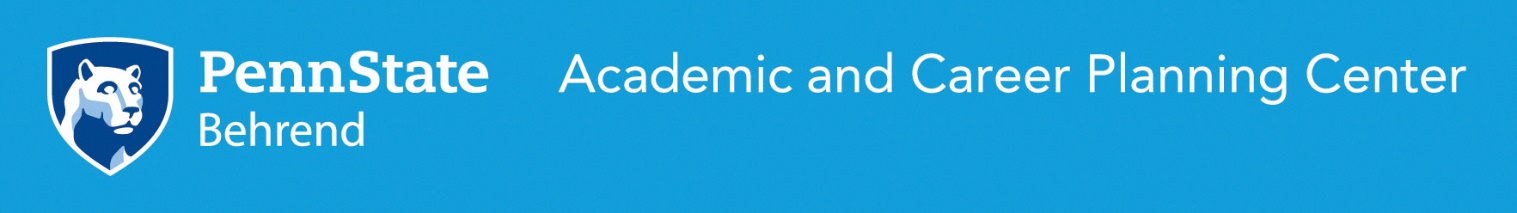 Job & Internship Search ResourcesSchool of Science StudentsACPC website: PENN STATE RESOURCESNittany Lion Career Network- Lists internships and jobs on a posting board exclusively for Penn State students and alum. Link is found on the right hand side of the ACPC website. Simply log in using your PSU ID.SCIENCE-SPECIFIC RESOURCESBrown University’s Science Summer Internship Database Career Cornerstone- Resources for STEM careers 
Pittsburgh Technology Council RIT’s 2017 List of Life Science Co-Ops/Internships and Summer Research Opportunities Science Summer Research - REU Programs (Research Experience for Undergraduates) - National Science Foundation website lists undergraduate summer research projects- Tech Interns 
U.S. Department of Energy - Internships/full-time positions- Professional Organizations- Network with professionals in your field. Job Boards often available.American Chemical Society American Institute of Biological Sciences American Institute of PhysicsAmerican Mathematical Society American Nurses Association MEDICAL SCHOOL RESOURCESAssociation of American Medical Colleges ADDITIONAL RESOURCESCareer and Internship Fairs- Held at Behrend each Fall and Spring semesterGlassdoor - Search company reviews and possible interview questionsINROADS - Support and search assistance for minority studentsGENERAL SEARCH RESOURCES: Finding job and internship opportunities that have been postedOnline Search Sites:AfterCollege.com
Campus Career Center
Career Builder 
College Grad 
Indeed 
Intern Jobs 
Internships 
Jobs.net 
US.jobs SPECIFIC OPPORTUNITIES: Cities/International/SummerCleveland Intern Intern Abroad Internships in China Resort Intern Connection USAJobs - Search federal government internships and jobsPROACTIVE SEARCH RESOURCES: Find companies of interest and reach out about potential openingsCompany websites: Create a list of employers that interest you and search their websites. You can use the following websites to help you find companies:Hoover’s - Build a list by location, industry, and size. Find this database under ‘H’.Vault Online Career Library (Career Insider) - Industry Guides and company reviews. Find this database under ‘V’ - Create a username and password.Google Maps -To find industry companies in a certain location- search a location, such as ‘Pittsburgh, PA,’ and then use the ‘Search Nearby’ tool to search for industry companies in the area, such as ‘Engineering Firms.’ Then go directly to company websites.Erie Chamber of Commerce (Directory of Erie Businesses) - Directory of companies located in Erie.NETWORKING RESOURCES: Utilize your existing relationships to make new career connectionsCurrent Network- Connect with professors, supervisors, alumni, professional organizations, family, etc.

LionLink- Connect with Penn State alumni via the ‘LionLink’ tab on Nittany Lion Career Network. Search by industry or employer.

Social Networking – Create a professional, detailed profile and connect with people. There is also a ‘job search’ function once you have an account.